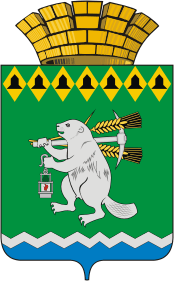 Дума Артемовского городского округаVI созыв___ заседаниеРЕШЕНИЕот __________ 2018 год                                                                                № _____О внесении изменения в решение Думы Артемовского городского округа от 28.12.2017  №  293   «Об утверждении тарифов на услуги коммунальной бани, оказываемые муниципальным унитарным предприятием Артемовского городского округа «Люкс-сервис» В соответствии с подпунктом 3.1 Положения «О порядке установления тарифов на услуги муниципальных предприятий и муниципальных учреждений», принятого Решением Думы Артемовского городского округа от 25.10.2007 № 225 (с изменениями), руководствуясь статьей 23 Устава Артемовского городского округа, Дума Артемовского городского округаРЕШИЛА:1. Внести изменение в решение Думы Артемовского городского округа от 28.12.2017  №  293   «Об утверждении тарифов на услуги коммунальной бани, оказываемые муниципальным унитарным предприятием Артемовского городского округа «Люкс-сервис» (далее - решение):1.1. Строку 1 Приложения изложить в следующей редакции:2. Настоящее решение вступает в силу с 01 января 2019 года.3. Опубликовать настоящее решение в газете «Артемовский рабочий», разместить на официальном сайте Думы Артемовского городского округа в информационно-телекоммуникационной сети «Интернет».3. Контроль за исполнением настоящего решения возложить на постоянную  комиссию по экономическим вопросам, бюджету и налогам (Соловьев А.Ю.).Председатель Думы                                           ГлаваАртемовского городского  округа	 Артемовского городского  округа                               К.М. Трофимов	                                           А.В. СамочерновЛист согласованияпроекта решения Думы Артемовского городского округаО внесении дополнения в решение Думы Артемовского городского округа от 28.12.2017  №  293   «Об утверждении тарифов на услуги коммунальной бани, оказываемые муниципальным унитарным предприятием Артемовского городского округа «Люкс-сервис»Заведующий организационно – правовым отделом Думы Артемовского городского округа                                        О.Н. Исакова Разработчик проекта:Главный специалист Управления по городскому хозяйству и жилью  Администрации Артемовского городского округа                           О.А. Елькина1.Граждане, достигшие возраста 60 и 55 лет (соответственно мужчины и женщины), граждане, у которых в соответствии с Федеральным законом «О страховых пенсиях» возникло право на страховую пенсию по старости, срок назначения которой или возраст для назначения которой не наступили, пенсионеры, инвалиды, многодетные семьи (при предъявлении подтверждающих документов)100 рублей№Должностьсогласующего лицаФамилия и инициалыНаличие замечанийПодписьДата1Заместитель главы Администрации –начальник Управления по городскому хозяйству и жилью Администрации Артемовского городского округаМиронов А.И.2Заведующий юридическим отделом Администрации Артемовского городского округаПономарева Е.В.   3Заведующий отделом организации и обеспечения деятельности Администрации Артемовского городского округа Суворова М.Л.